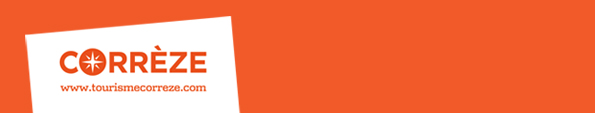 UNE HAUTE SAISON SATISFAISANTE EN CORRÈZE MALGRÉ UNE BAISSE DE LA CLIENTÈLE ÉTRANGÈREAvec 52 % des professionnels qui signalent leur activité bonne voire très bonne et 40 % qui la jugent moyenne, la haute saison 2016 est plutôt satisfaisante en Corrèze. Les prestataires d'activités (sites et activités de loisirs) jugent favorablement la haute saison 2016 à plus de 70%. Au niveau des hébergements, ce sont particulièrement les hôtels, les résidences de tourisme et les meublés qui signalent un ressenti favorable. Si les réservations ont été assez tardives, la fréquentation française est jugée satisfaisante par 59 % des répondants et moyenne par 35 %. A l'inverse, la clientèle étrangère est estimée plutôt en baisse par 73 % des répondants. C'est ce qui explique un ressenti plus nuancé sur la haute saison pour les gestionnaires de campings qui accueillent la majorité de la clientèle étrangère sur cette période. Les prestataires imputent cette baisse au contexte national : d'une part, les attentats de Nice et Saint Etienne du Rouvray en pleine saison estivale et d'autre part, les difficultés de transports dues aux grèves successives des compagnies aériennes ayant découragé certains visiteurs étrangers de se rendre en France.Malgré ces bons résultats, certains professionnels ont un ressenti moyen sur la globalité de la saison 2016, en particulier les restaurateurs, les chambres d'hôtes et dans une moindre mesure les meublés et les campings. A l'inverse, les hôteliers et les prestataires d'activités sont particulièrement confiants pour l'ensemble de la saison. APPRECIATION DE LA FREQUENTATION EN CORREZE - PERIODE 14 JUILLET / 15 AOUT 2016APPRECIATION POUR LE MOIS DE SEPTEMBRE : Les professionnels restent réservés : APPRECIATION DE L'ENSEMBLE DE LA SAISON 2016 PAR RAPPORT A 2015 : Les professionnels sont partagésLa prochaine enquête aura lieu les 29 et 30 septembre et portera sur la deuxième quinzaine d'août et le mois de septembre 2016.Méthodologie : Enquête réalisée via internet par le CRT Aquitaine, les 16 et 17 août, auprès de l'ensemble des professionnels du tourisme de la région Nouvelle Aquitaine disposant d'une adresse mail. Un panel de professionnels est enquêté par téléphone.En Corrèze, 177 réponses ont été collectées auprès d'offices de tourisme, d'hébergeurs (hôtels, campings, chambres d'hôtes, villages vacances, résidences de tourisme), de sites touristiques et prestataires d'activités de loisirs. Le taux de retour atteint 27 %Les informations collectées ne traduisent pas des résultats chiffrés de fréquentation, mais expriment le ressenti des acteurs du tourisme ; elles permettent uniquement de dégager des tendances par secteur d’activité, par période.EffectifTrès bonneBonneMoyenneMauvaiseTrès mauvaiseOTSI417 %45 %38 %--Hôtels612 %47 %41 %--Campings205 %46 %37 %13 %-Résidences de Tourisme2-93 %7 %--Visite112 %72 %12 %14 %-Sports et loisirs138 %62 %30 %--Restaurants9-3 %77 %10 %10 %Chambres d’hôtes2017 %32 %39 %6 %6 %Hébergements collectifs3-44 %17 %39 %-Meublés8920 %43 %30 %4 %3 %TOTAL 1917710 %42 %40 %6 %2 %La fréquentation de Septembre sera BONNE21 %La fréquentation de Septembre sera MOYENNE74 %La fréquentation de Septembre sera MAUVAISE5 %2016 sera SUPERIEURE à 201536 %2016 sera EQUIVALENTE à 201517 %2016 sera INFERIEURE à 201547 %AOUT 2016REMARQUESHOTELS6 répondants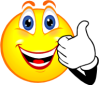 59% des hôteliers estiment leur fréquentation bonne à très bonne surtout pour la clientèle française. La fréquentation étrangère est jugée moyenne par 55%.47 % estiment la fréquentation 2016 équivalente à 2015 et 40 % la pensent supérieure.3 clientèles étrangères identifiées : les britanniques, les allemands et les belges.Les hôteliers sont confiants pour la fin de la saison  car 66 % envisagent un mois de septembre satisfaisant.CAMPINGS20 répondants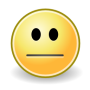 La fréquentation globale est jugée bonne à très bonne par 51 % des gestionnaires, moyenne par 37 % et assez mauvaise par 13 %.51 % pensent que la fréquentation 2016 sera inférieure à 2015, notamment sur la clientèle étrangère.Les clientèles étrangères les plus présentes sont les néerlandais, les britanniques et les belges.Selon 46 % des gestionnaires, les attentats de l'été ont eu un impact sur la fréquentation étrangère de leur établissement.CHAMBRES D’HOTES20 répondantsLa fréquentation globale de la haute saison est bonne pour 49 % des propriétaires et moyenne pour 39 %. 56 % sont satisfaits voire très satisfaits de la fréquentation française mais la moitié d'entre eux signale une fréquentation étrangère décevante.Les belges sont la première clientèle étrangère accueillie en chambres d'hôtes suivis des néerlandais et des suisses.Les propriétaires sont assez mitigés pour la fin de saison car 50 % envisagent une saison 2016 équivalente à 2015, 25 % l'envisagent en hausse et 25 % en baisse.OFFICES DE TOURISME4 répondantsLa fréquentation globale est satisfaisante pour 62 % des répondants. 62 % jugent la fréquentation française bonne et 80 % estiment la fréquentation étrangère moyenneAvec seulement 4 répondants, pas d'analyse représentative possible.ACTI SPORTIVES DE LOISIRS13 répondantsPour 70 % des prestataires la fréquentation globale est bonne voire très bonne surtout la clientèle française. La fréquentation étrangère est jugée moyenne par 53 %. 3 nationalités identifiées : Néerlandais, Britanniques et BelgesLes prestataires d'activités sont confiants pour le mois de septembre et 47 % pensent que la saison 2015 sera au moins équivalente à 2015 et 46 % pensent qu'elle sera meilleure.SITES CULTURELS ET MUSEES11 répondants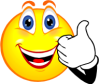 La fréquentation globale est bonne voire très bonne pour 74 % des gestionnaires aussi bien pour la clientèle française qu'étrangère. Les Britanniques, les Néerlandais et les Belges sont les plus représentés.56 % des gestionnaires envisagent une saison 2016 équivalente à 2015, 33 % pensent qu'elle sera inférieure et 11 % supérieure.RESTAURANTS9 répondantsPour 77 % des restaurateurs, la fréquentation estivale est moyenne, 20 % l'estiment plutôt mauvaise et 3 % bonne.86 %  pensent que la saison 2016 sera inférieure à 2015. Les restaurateurs sont toujours confrontés aux comportements des touristes qui réduisent leurs dépenses en séjour, surtout pour la restauration.MEUBLES89 répondants53 % des propriétaires estiment leur fréquentation globale bonne voire très bonne mais 46 % signalent une fréquentation étrangère plutôt mauvaise. Les Belges, les Britanniques et les Néerlandais sont les plus représentés.Les propriétaires de meublés sont plus réservés pour la fréquentation de la fin de saison, 46 % considérant qu'elle sera plutôt mauvaise.43 % s'attendent à une saison 2016 inférieure à 2015, 38 % équivalente et 19 % supérieure.